新 书 推 荐中文书名：《稻草里的火：创造生活笔记》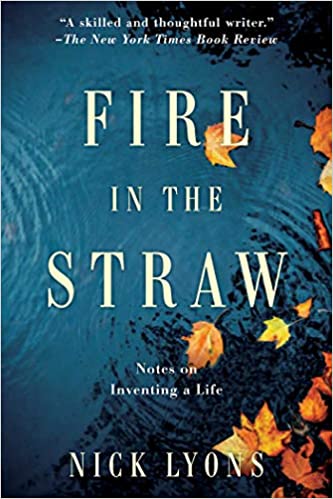 英文书名：FIRE IN THE STRAW – NOTES ON INVENTING A LIFE作    者：Nick Lyons出 版 社：Skyhorse代理公司：ANA/Jessica Wu页    数：240页出版时间：2020年10月代理地区：中国大陆、台湾审读资料：电子稿类    型：传记回忆录内容简介：《稻草里的火》是尼克·莱昂斯记录下自己机智且深刻的感受的回忆录，他有一个无畏的愿望——那就是一次又一次地重塑自己。   尼克·莱昂斯经历了许多，他从一个不喜欢学习的学生，到沃顿商学院（Wharton School）的毕业生，到英语教授，再到成为一名执着的画家的丈夫，到影子写手，再到著名的飞蝇钓选手和获奖作家，成为父亲，再成为祖父，再到一家大型图书出版公司的执行主编，最后创办了他自己的成功独立出版社，成为出版社创始人和出版商……尼克用他不变的朴实温暖的声音，吸引了成千上万的飞蝇钓爱好者，这一次，他把自己生命的不同章节编织到一起，把自己的故事写了出来：他在五岁的时候，被寡居的母亲送到了一所冷酷的寄宿制学校，他在那里度过了三年孤独且困惑的岁月；后来，他爱上了篮球，并自豪地为宾州大学效力；在军队服役及退役后，他经历了一段动荡的时期，但是他发现了文学，文学改变了他；后来他与玛丽（Mari）结婚，婚姻之爱成为他生命的伟大支柱。仿佛就在一瞬间，尼克获得了博士学位，还有了四个孩子，并且开始了一段新的、复杂又激动人心的旅程，他在家庭、钓鱼、教学、写作和出版等各个方面完美平衡、游刃有余。尽管困难重重，莱昂斯的出版社也依然继续运作，他的孩子们快乐成长，他的妻子在艺术上不断取得成就，他的书籍和文章使他家喻户晓。《稻草里的火》（Fire in the Straw）是一封情书，一封告白，一部优美、坦诚的回忆录。作者简介：获奖作家尼克·莱昂斯（Nick Lyons）撰写过二十多本书和几百篇文章，这些文章发表在《纽约时报》（The New York Times）、《哈珀杂志》（Harper’s）、《国家地理》（National Geographic）、《田野与溪流》（Field & Stream）、《户外生活》（Outdoor Life）、《大天空杂志》（Big Sky Journal）、《宾夕法尼亚公报》（The Pennsylvania Gazette）以及其他报刊杂志上。他目前居住在纽约市。媒体评价：“我热爱尼克·莱昂斯的书。他写的每一个句子都丰盈、成熟。”----泰得·休斯（Ted Hughes），桂冠诗人“尼克·莱昂斯讲述了他自己的充满爱和成就的人生故事。”----《科克斯书评》（Kirkus Reviews）“这本书宛如瑰宝，注定会成为经典。尼克·莱昂斯以完美的写作风格，将两种典型的激情编织在一起，这两种激情就像金线一样贯穿在他复杂的生活中——爱情和钓鱼。在他的生命中，居于首位的是他已故的妻子，天才画家玛丽·莱昂斯（Mari Lyons）。他们结婚四十载，他们的浪漫史在曼哈顿知识分子圈子起起伏伏的生活中上演。在他们之前，我们会看到作者在布鲁克林度过的狄更斯式的童年生活，以及这种生活如何引导他走向卡茨基尔河，使他爱上钓鱼，并最终成为美国钓鱼文学大师。在纽约作者的经典回忆录的书单当中《稻草里的火》必将占有一席之地”----豪厄尔·雷恩斯（Howell Raines），《纽约时报》（The New York Times）前执行主编， 《用飞蝇钓度过中年危机》（Fly Fishing Through the Midlife Crisis ）的作者“如果一本书可以改变生活——它们当然能做到这一点——那么这本书绝对是其中之一。《稻草里的火》能够做到这一点的原因并不神秘，它十分迷人、令人感动，充满故事，它用一种我绝对信任和钦佩的声音，讲述了世界上的一切。最重要的是，这样一本书能够为我们提供我们需要的生活灵感。尼克·莱昂斯过着怎样的生活，他作为垂钓者、出版商、父亲和深爱妻子的丈夫，所有这一切，本书都以一种可爱的谦逊、轻松幽默，以及不容忽视的严肃之感娓娓道来。”----克雷格·诺瓦（Craig Nova），《好儿子》（The Good Son）的作者“尼克·莱昂斯几十年来一直在培养别人的才华，这很容易使人忽视他自己的写作中蕴含的巨大才华。他的最新著作《稻草里的火》将这位伟大的编辑、老师、飞蝇钓选手和父亲的真实一面展现在读者面前，这本书以莱昂斯标志性的风格书写——清晰、风度翩翩、诙谐、坦诚、令人无法抗拒，你会希望这段人生旅程永不结束。”----W.D. 韦瑟雷尔（W.D. Wetherell）谢谢您的阅读！请将反馈信息发至：吴伊裴（Jessica Wu）安德鲁﹒纳伯格联合国际有限公司北京代表处北京市海淀区中关村大街甲59号中国人民大学文化大厦1705室，100872电 话：010-82449901传 真：010-82504200Email：Jessica@nurnberg.com.cnHttp://www.nurnberg.com.cn新浪微博：http://weibo.com/nurnberg豆瓣小站：http://site.douban.com/110577/